Приложение N3к подпрограмме «Обеспечение жильем молодых семей» ПОРЯДОК ПРЕДОСТАВЛЕНИЯ МОЛОДОЙ СЕМЬЕ - УЧАСТНИЦЕ ПОДПРОГРАММЫ ДОПОЛНИТЕЛЬНОЙ СОЦИАЛЬНОЙ ВЫПЛАТЫ ПРИ РОЖДЕНИИ (УСЫНОВЛЕНИИ) РЕБЕНКА1. Молодой семье - участнице мероприятия "Обеспечение жильем молодых семей" муниципальной программы Палехского муниципального района "Обеспечение доступным и комфортным жильем, объектами инженерной инфраструктуры и услугами жилищно-коммунального хозяйства населения Палехского городского поселения " (далее - Мероприятие), включенной в список молодых семей - претендентов на получение социальной выплаты соответствующем финансовом году, при рождении (усыновлении) одного и более ребенка предоставляется дополнительная социальная выплата за счет средств бюджета Палехского городского поселения (далее - дополнительная социальная выплата) в размере пяти процентов от расчетной (средней) стоимости жилья, рассчитанной в соответствии с Правилами предоставления молодым семьям социальных выплат на приобретение (строительство) жилья и их использования, использованной при расчете размера социальной выплаты.2. Дополнительная социальная выплата предоставляется молодой семье - участнице Подпрограммы для погашения части расходов, связанных с приобретением жилого помещения (созданием объекта индивидуального жилищного строительства), на каждого ребенка, рожденного (усыновленного) в период с даты выдачи свидетельства о праве на получение социальной выплаты на приобретение жилого помещения или создание объекта индивидуального жилищного строительства до дня исполнения банком распоряжения распорядителя счета о перечислении банком зачисленных на банковский счет распорядителя счета средств.3. Дополнительная социальная выплата может быть направлена для погашения основной суммы долга и уплаты процентов по жилищным кредитам, в том числе ипотечным, или жилищным займам на приобретение жилого помещения или строительство жилого дома, за исключением иных процентов, штрафов, комиссий и пеней за просрочку исполнения обязательств по этим кредитам или займам, и (или) для компенсации собственных средств, использованных:а) для оплаты цены договора купли-продажи жилого помещения (за исключением случаев, когда оплата цены договора купли-продажи предусматривается в составе цены договора с уполномоченной организацией на приобретение жилого помещения экономкласса на первичном рынке жилья);б) для оплаты цены договора строительного подряда на строительство жилого дома;в) для осуществления последнего платежа в счет уплаты паевого взноса в полном размере, после уплаты которого жилое помещение переходит в собственность молодой семьи (в случае если молодая семья или один из супругов в молодой семье является членом жилищного, жилищно-строительного, жилищного накопительного кооператива);г) для уплаты первоначального взноса при получении жилищного кредита, в том числе ипотечного, или жилищного займа на приобретение жилого помещения или строительство жилого дома;д) для оплаты цены договора с уполномоченной организацией на приобретение в интересах молодой семьи жилого помещения экономкласса на первичном рынке жилья, в том числе на оплату цены договора купли-продажи жилого помещения (в случаях, когда это предусмотрено договором с уполномоченной организацией) и (или) оплату услуг указанной организации.4. В случае рождения (усыновления) ребенка для получения социальной выплаты участник Подпрограммы представляет в Отдел городского хозяйства администрации Палехского муниципального района следующие документы:- заявление о включении в список получателей дополнительной социальной выплаты в связи с рождением (усыновлением) ребенка в рамках Подпрограммы (приложение N 1 к настоящему Порядку);-свидетельство о рождении ребенка либо документы, подтверждающие усыновление ребенка.

Пакет документов передается на рассмотрение комиссии по жилищным вопросам Администрации Палехского муниципального района.5. Комиссия по жилищным вопросам Администрации Палехского муниципального района на основании представленных заявителем документов в течение 15 дней с момента получения заявления принимает одно из следующих решений:
- о наличии правовых оснований для принятия решения о включении семьи в списки молодых семей - получателей дополнительной социальной выплаты в связи с рождением (усыновлением) ребенка;- о наличии правовых оснований для принятия решения об отказе во включении семьи в списки молодых семей - получателей дополнительной социальной выплаты в связи с рождением (усыновлением) ребенка.Окончательное решение о включении (либо об отказе во включении) молодой семьи в списки молодых семей - получателей дополнительной социальной выплаты в связи с рождением (усыновлением) ребенка (приложение N 2 к Порядку) принимается на основании рекомендации комиссии по жилищным вопросам Администрации Палехского муниципального района путем издания постановления Администрации Палехского муниципального района.Отдел городского хозяйства администрации Палехского муниципального района в течение пяти дней с момента издания указанного постановления Администрации Палехского муниципального района направляет в адрес молодой семьи - участницы Подпрограммы соответствующее уведомление.6. Расходование средств бюджета Палехского городского поселения на предоставление молодым семьям дополнительных социальных выплат осуществляется на основании документов, подтверждающих расходы молодых семей - участников Подпрограммы на приобретение (строительство) жилья: кредитного договора (договора займа) на приобретение жилья или строительство жилого дома, справки от кредитора (заимодавца) о сумме остатка основного долга и сумме задолженности по выплате процентов за пользование ипотечным жилищным кредитом (займом), договора купли-продажи жилого помещения, договора строительного подряда, выписок из Единого государственного реестра недвижимости о правах на жилое помещение (жилой дом) либо иных документов, подтверждающих произведенные расходы по приобретению жилого помещения (созданию объекта индивидуального жилищного строительства).
          7. Предоставление молодой семье дополнительной социальной выплаты осуществляется в безналичной форме путем перечисления средств социальной выплаты с лицевого счета Отдела городского хозяйства администрации Палехского муниципального района, открытого в финансово-казначейском управлении города Иванова, в пределах ассигнований, предусмотренных в бюджете Палехского городского поселения на текущий финансовый год на эти цели в соответствии с установленным Порядком исполнения бюджета Палехского городского поселения по расходам, на счет участника Подпрограммы - в случае компенсации части расходов, связанных с приобретением жилого помещения (строительством жилого дома), и (или) организации, предоставившей ипотечный кредит (заем) на приобретение жилого помещения (строительство индивидуального жилого дома), - в случае погашения части ипотечного кредита (займа).
Приложение N 1. ЗАЯВЛЕНИЕПриложение N 1
к Порядку____________________________________

(орган местного самоуправления)
      Прошу включить в список получателей дополнительной социальной выплаты
в связи с рождением (усыновлением) ребенка в рамках мероприятия "Обеспечение жильем молодых семей" муниципальной программы Палехского муниципального района "Обеспечение доступным и комфортным жильем, объектами инженерной инфраструктуры и услугами жилищно-коммунального хозяйства населения Палехского городского поселения" молодую семью в составе:
супруг ___________________________________________________________________,
(ФИО, дата рождения)
паспорт: серия _________ N ______________________________________, выданный
_________________________________________ "_____" ________________ ____ г.,
проживает по адресу: ______________________________________________________
__________________________________________________________________________;
супруга __________________________________________________________________,
(ФИО, дата рождения)
паспорт: серия _________ N ______________________________________, выданный
________________________________________ "______" ________________ ____ г.,
проживает по адресу: ______________________________________________________
__________________________________________________________________________;

дети: ____________________________________________________________________,
                            (ФИО, дата рождения)
свидетельство о рождении (паспорт для ребенка, достигшего 14 лет):

------------------------------------------------------------------
(ненужное вычеркнуть)серия ____________________ N ________________________________, выданное(ый)

__________________________________________ "______" ______________ ____ г.,

проживает по адресу: ______________________________________________________

__________________________________________________________________________;

__________________________________________________________________________,
(ФИО, дата рождения)

свидетельство о рождении (паспорт для ребенка, достигшего 14 лет):

------------------------------------------------------------------
(ненужное вычеркнуть)серия ____________________ N ________________________________, выданное(ый)

_______________________________________ "____" ___________________ ____ г.,

проживает по адресу: ______________________________________________________

__________________________________________________________________________;

__________________________________________________________________________,
(ФИО, дата рождения)
свидетельство о рождении (паспорт для ребенка, достигшего 14 лет):

------------------------------------------------------------------
(ненужное вычеркнуть)
серия ____________________ N ________________________________, выданное(ый)

_____________________________________________ "____" _____________ ____ г.,

проживает по адресу: ______________________________________________________

__________________________________________________________________________;

___________________________________________________________________________

1) ________________________________________ _____________ ________________;
(ФИО совершеннолетнего члена семьи) (подпись) (дата)
2) ________________________________________ _____________ _________________
(ФИО совершеннолетнего члена семьи) (подпись) (дата)
К заявлению прилагаются следующие документы:__________________________________________________________________;
(наименование и номер документа, кем и когда выдан)__________________________________________________________________;
(наименование и номер документа, кем и когда выдан)

3) _______________________________________________________________________;
(наименование и номер документа, кем и когда выдан)

4) _______________________________________________________________________;
(наименование и номер документа, кем и когда выдан)
5) _______________________________________________________________________;
(наименование и номер документа, кем и когда выдан)
6) _______________________________________________________________________.
(наименование и номер документа, кем и когда выдан)

Заявление и прилагаемые к нему согласно перечню документы приняты

"______" ______________ 20_____ г.

_____________________ _________________ ___________________________________

(должность лица) (подпись, дата) (расшифровка подписи, проверившего

документы)

_____________________________________________________________________Приложение N 2
к ПорядкуСПИСОК молодых семей - получателей дополнительной социальной выплаты в связи с рождением (усыновлением) ребенка в рамках мероприятия "Обеспечение жильем молодых семей" муниципальной программы Палехского муниципального района «Обеспечение доступным и комфортным жильем, объектами инженерной инфраструктуры и услугами жилищно-коммунального хозяйства населения Палехского городского поселения»
_______________ _____________________

(подпись, дата) (расшифровка подписи)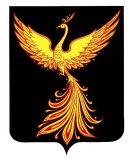 АДМИНИСТРАЦИЯПАЛЕХСКОГО МУНИЦИПАЛЬНОГО РАЙОНААДМИНИСТРАЦИЯПАЛЕХСКОГО МУНИЦИПАЛЬНОГО РАЙОНААДМИНИСТРАЦИЯПАЛЕХСКОГО МУНИЦИПАЛЬНОГО РАЙОНАПОСТАНОВЛЕНИЕПОСТАНОВЛЕНИЕПОСТАНОВЛЕНИЕОт _______ № ___-пО внесении изменений в муниципальную программу«Обеспечение доступным и комфортным жильем, объектами инженерной инфраструктуры и услугами жилищно-коммунального хозяйства населения Палехского городского поселения»В соответствии с постановлением Правительства Ивановской области от 13.11.2013 N 458-п "Об утверждении государственной программы Ивановской области "Обеспечение доступным и комфортным жильем, объектами инженерной инфраструктуры и услугами жилищно-коммунального хозяйства населения Ивановской области", в целях приведения муниципальных правовых актов в соответствие с действующим законодательством, руководствуясь Уставом Палехского муниципального района, администрация Палехского муниципального района п о с т а н о в л я е т:Приложение 2 к муниципальной программе «Обеспечение доступным и комфортным жильем, объектами инженерной инфраструктуры и услугами жилищно-коммунального хозяйства населения Палехского городского поселения» дополнить приложением №3 (прилагается). N п/пДанные о членах молодой семьи - участницы ПодпрограммыДанные о членах молодой семьи - участницы ПодпрограммыДанные о членах молодой семьи - участницы ПодпрограммыДанные о членах молодой семьи - участницы ПодпрограммыДанные о членах молодой семьи - участницы ПодпрограммыДанные о членах молодой семьи - участницы ПодпрограммыДанные о членах молодой семьи - участницы ПодпрограммыДата признания молодой семьи нуждающейся в улучшении жилищных условийДата включения молодой семьи в список участников ПодпрограммыФИО (указываются все члены молодой семьи)Родственные отношения (супруг, супруга, сын, дочь)Число, месяц, год рожденияПаспорт гражданина Российской Федерации или свидетельство о рождении несовершеннолетнего, не достигшего 14 летПаспорт гражданина Российской Федерации или свидетельство о рождении несовершеннолетнего, не достигшего 14 летДанные свидетельства о заключении бракаДанные свидетельства о заключении бракасерия, номеркем, когда выдансерия, номеркем, когда выдан12345678910